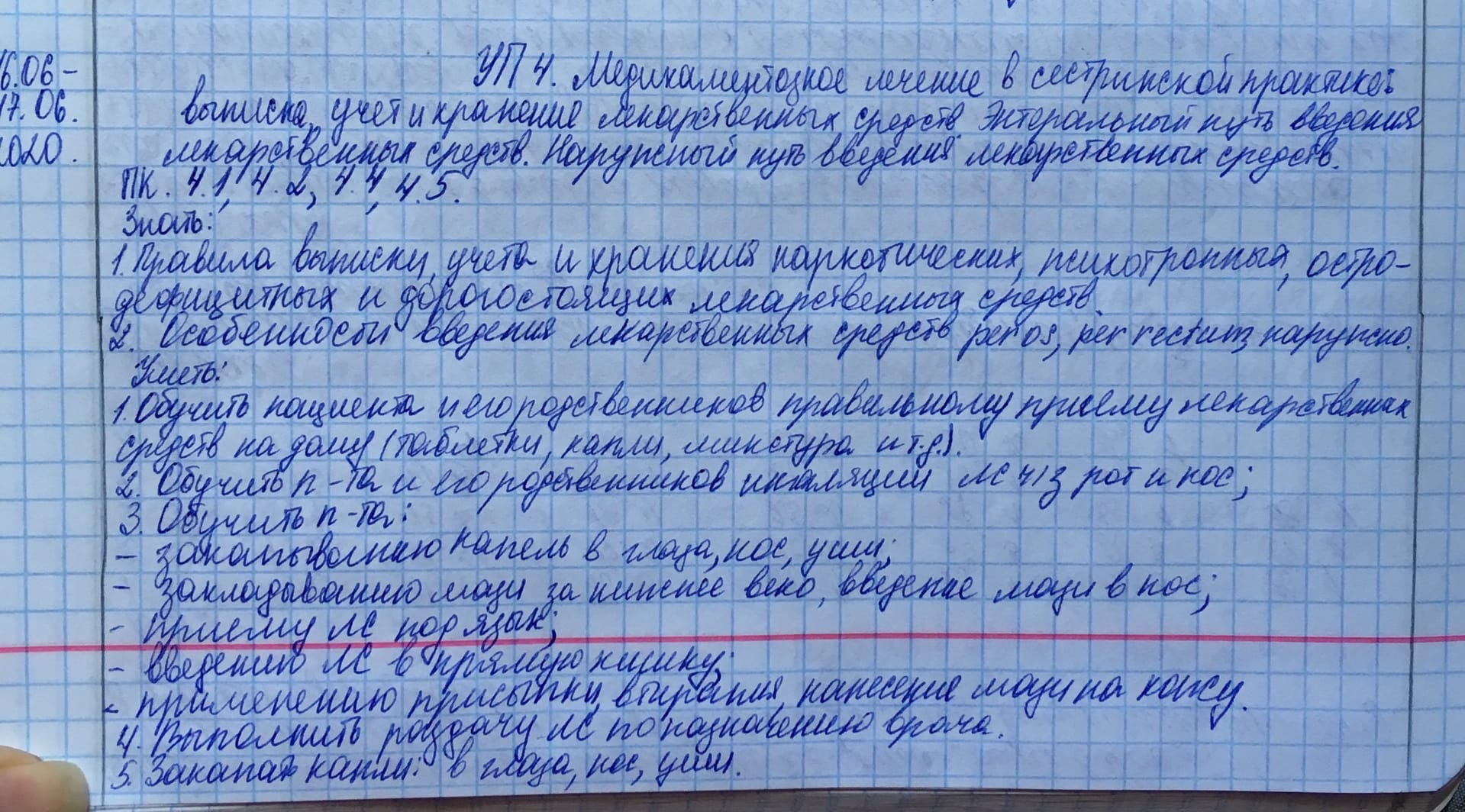 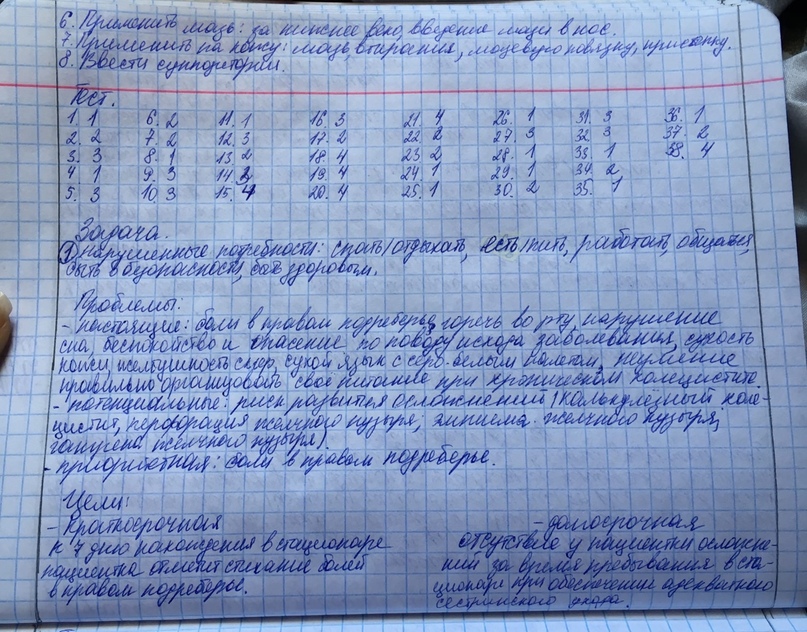 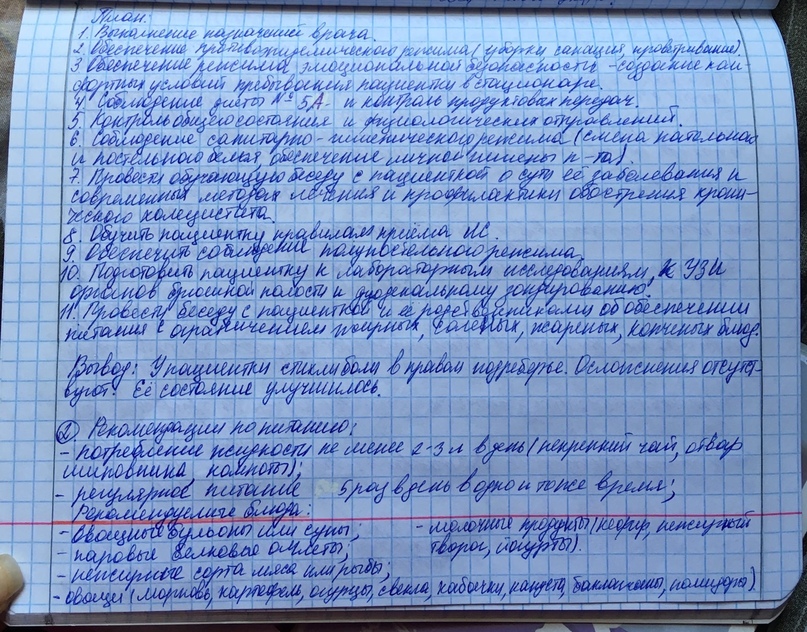 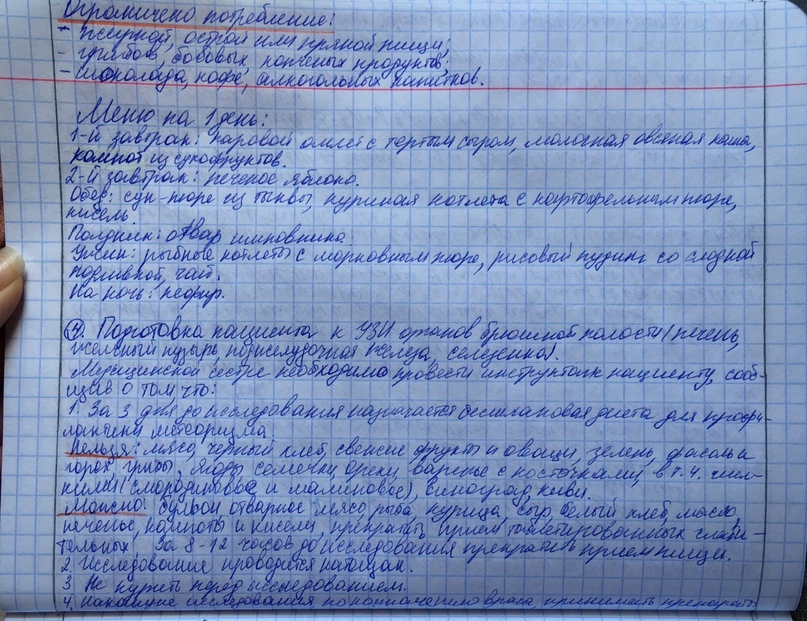 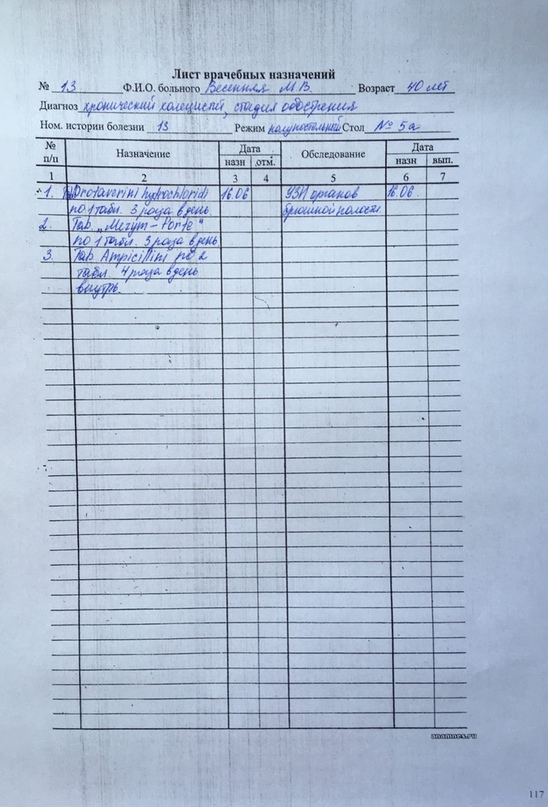 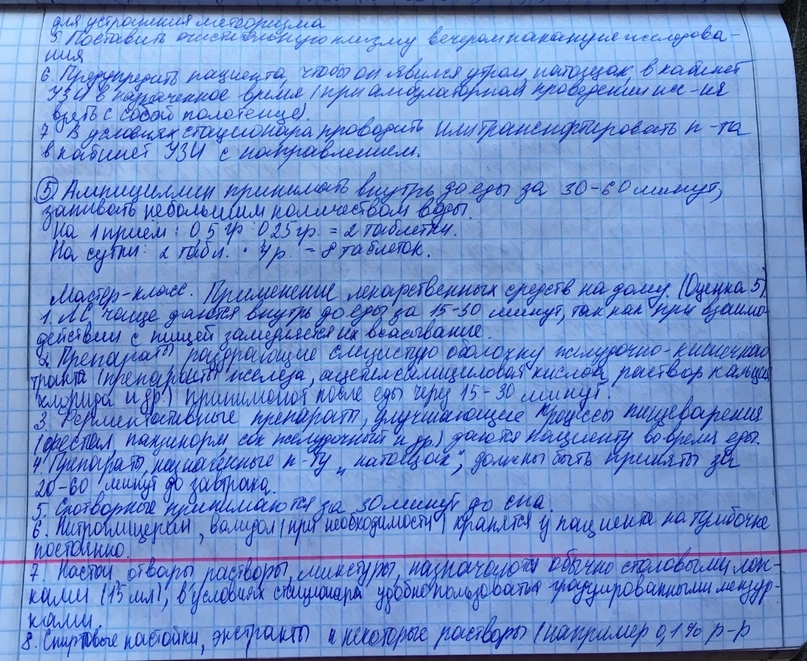 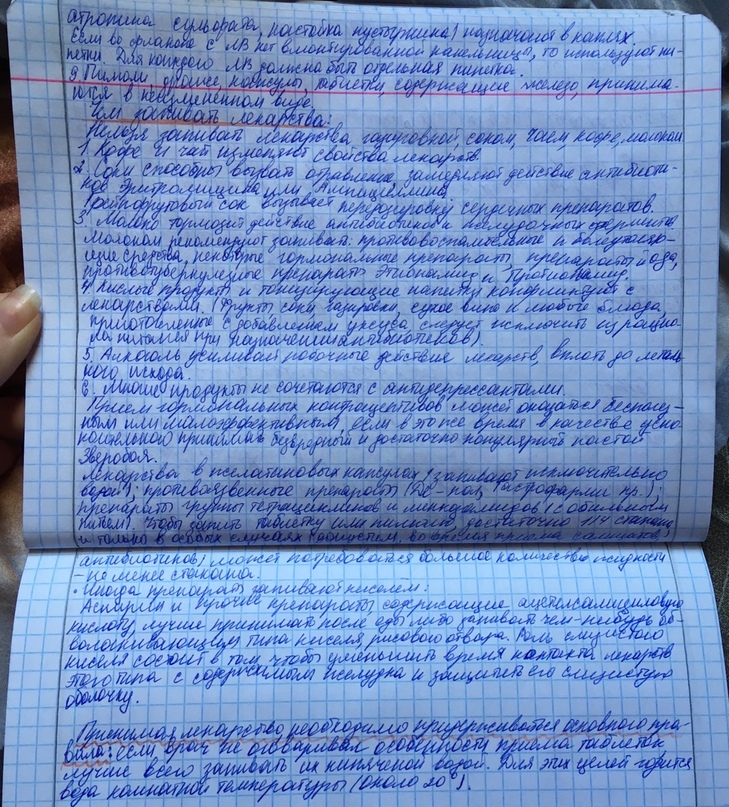 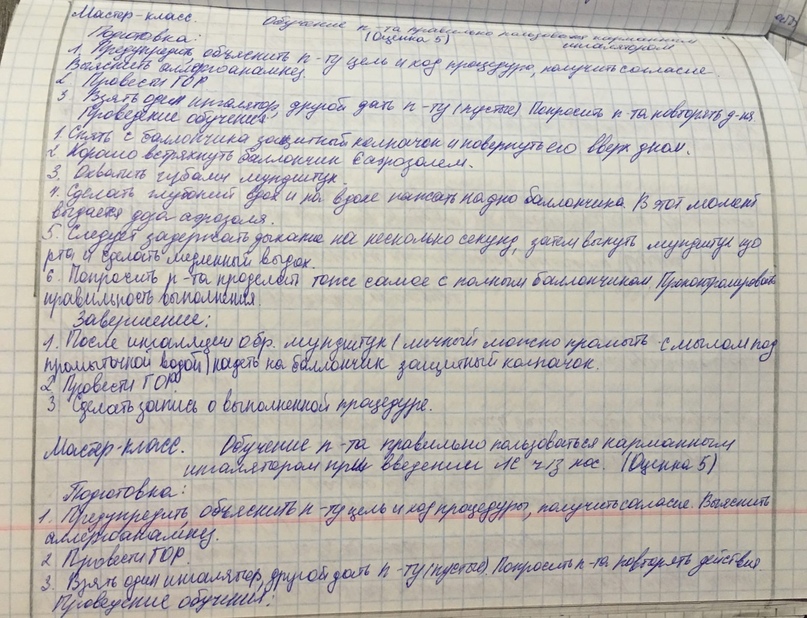 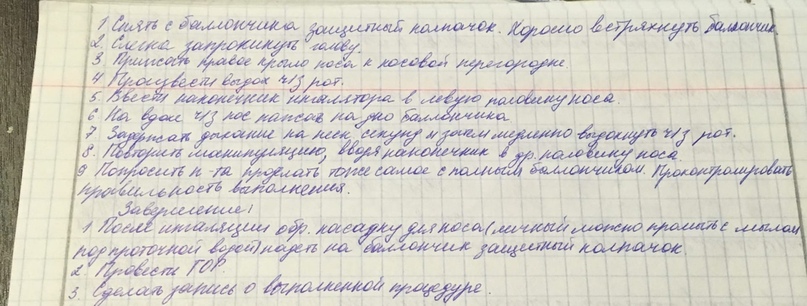 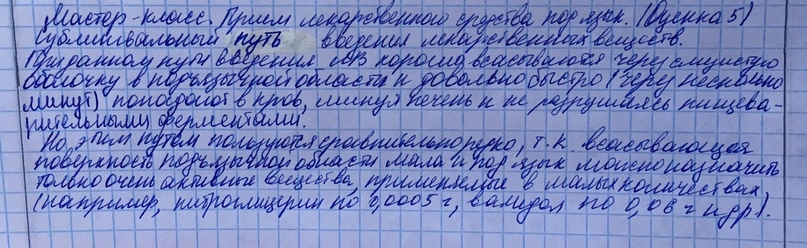 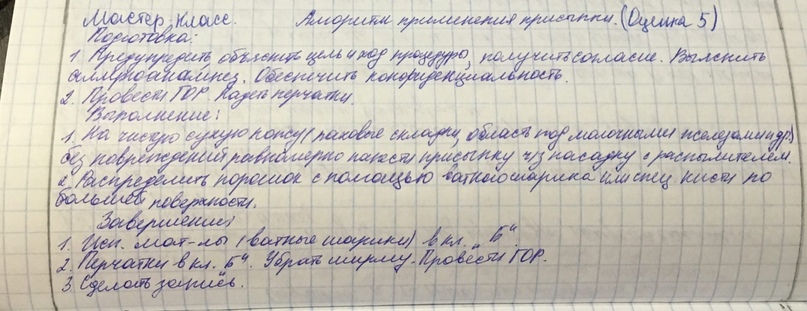 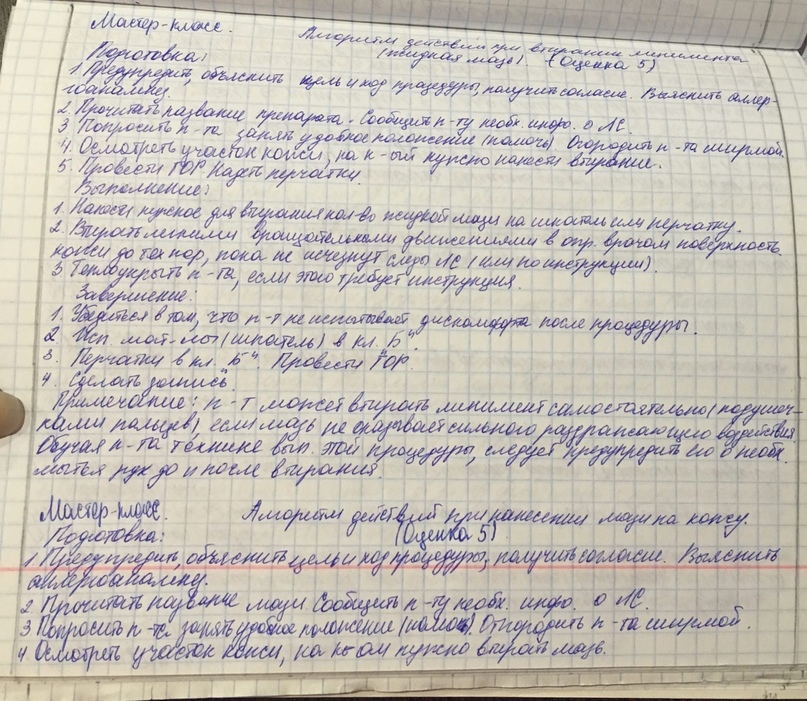 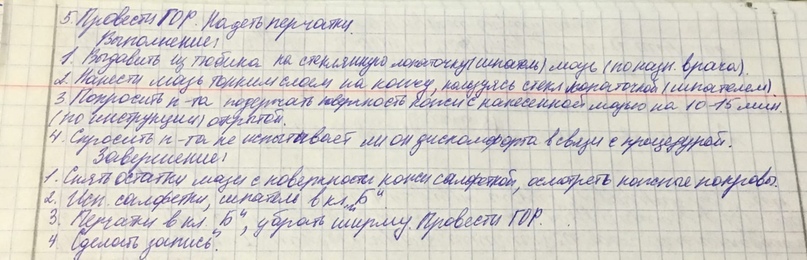 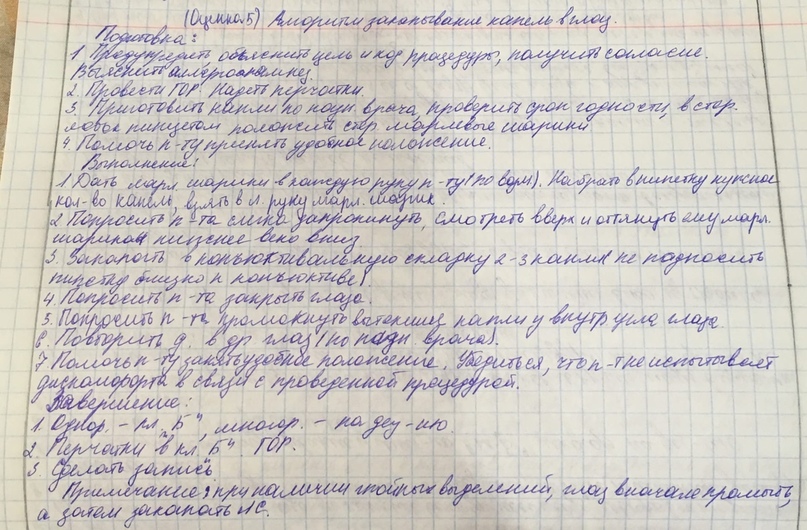 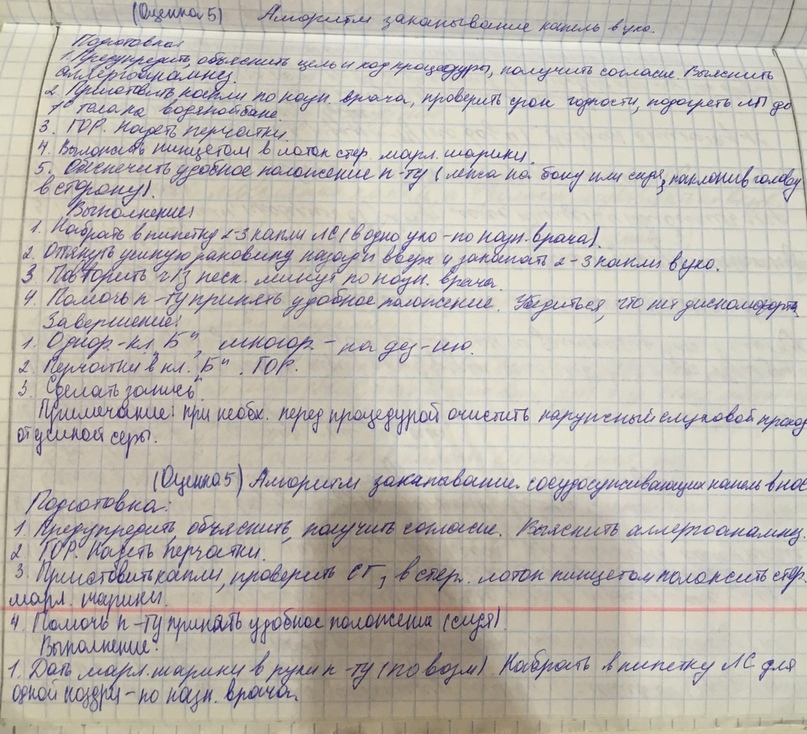 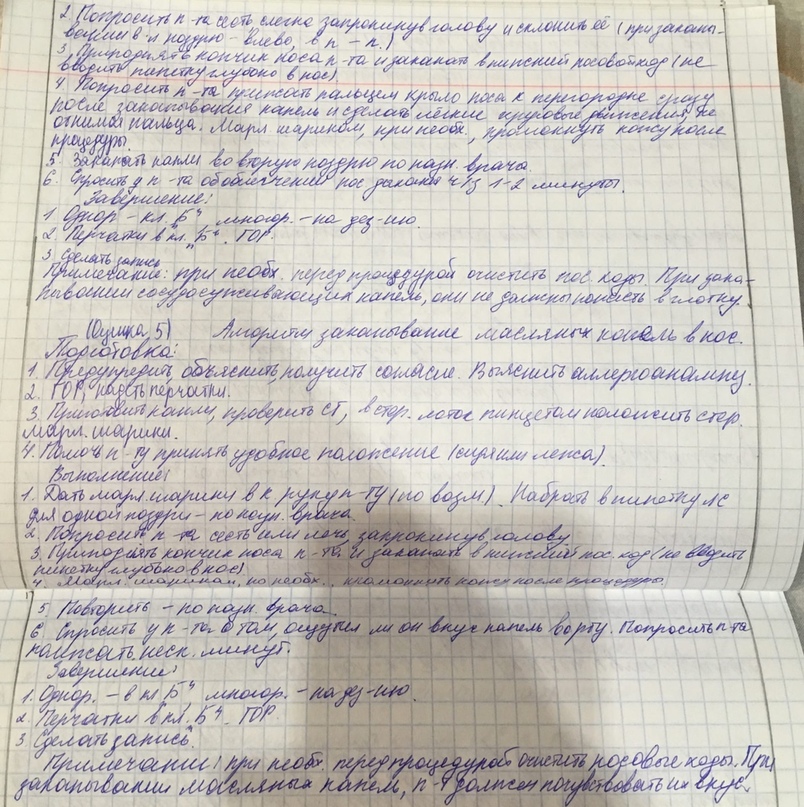 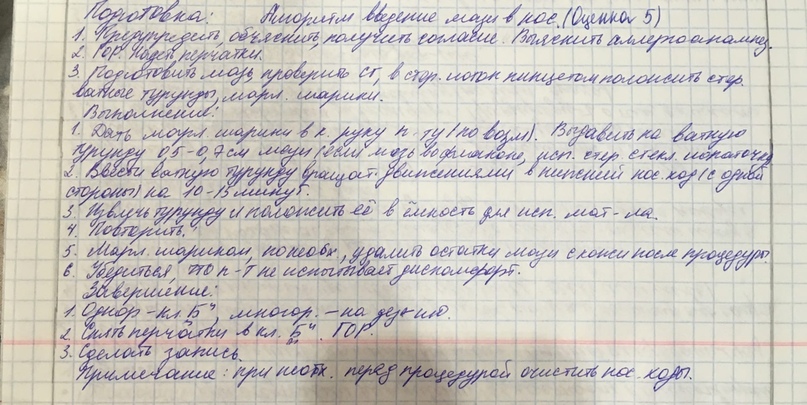 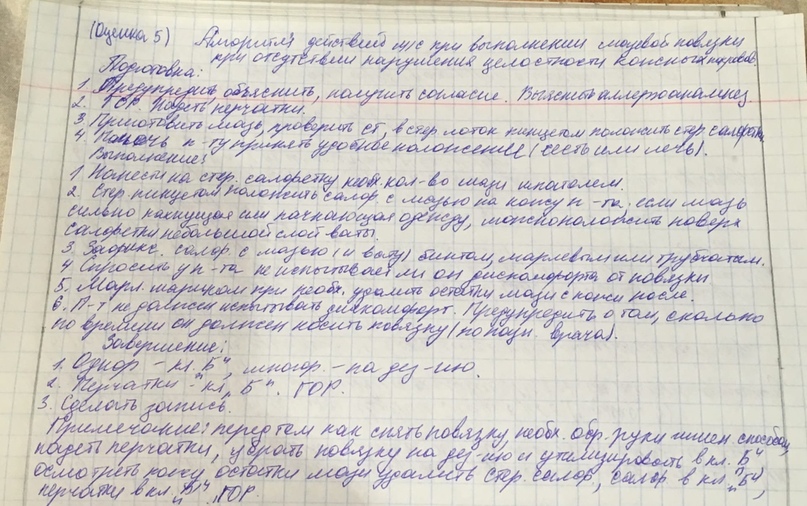 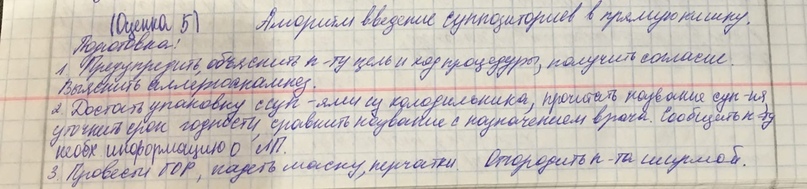 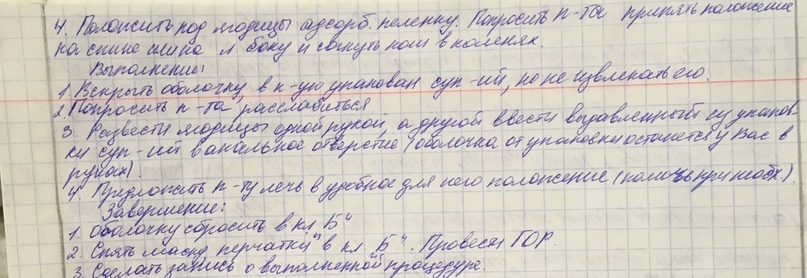 	Резюме:
Тест:17,21-;Задача + (краткосрочная и долгосрочная цели не полные.Алгоритмы: +, мастер-классы не все оформлены! В некоторых просто написан алгоритм.Лист назначения +Итоговая оценка: Оценка (5- отл.-)